Č. p.: IPA-SK/2020/8-8   			                        Bratislava 21. októbra 2020UznesenieVýkonné prezídium Slovenskej sekcie IPA v súlade s čl. 11, ods.  13, písm. c) Stanov Slovenskej sekcie IPA rozhodlo takto:Mandát 1. viceprezidenta Slovenskej sekcie IPA Mgr. Romana Záňa sa po jeho predchádzajúcom súhlase predlžuje do právoplatného vyhlásenia výsledkov nasledujúcich volieb Výkonného prezídia Slovenskej sekcie IPA, ktoré s uskutočnia na najbližšom zasadnutí Národného kongresu Slovenskej sekcie IPA.Odôvodnenie: Vzhľadom na epidemiologickú  situáciu v Slovenskej republike a následného zákazu zhromažďovania sa, vyhláseného Vládou Slovenskej republiky, sa nemohol uskutočniť Národný kongres Slovenskej sekcie IPA a následné voľby do Výkonného prezídia Slovenskej sekcie IPA a Revíznej komisie Slovenskej sekcie IPA v termíne, ktorý bol stanovený na Národnom kongrese Slovenskej sekcie IPA konanom v Senci v roku 2019.Za účelom zabezpečenia činnosti Slovenskej sekcie IPA bolo potrebné rozhodnúť tak, ako je to uvedené vo výrokovej časti tohto uznesenia. Toto uznesenie nadobúda účinnosť dňa 21. októbra 2020 a jeho platnosť končí vyhlásením právoplatných výsledkov volieb Výkonného prezídia Slovenskej sekcie IPA a Revíznej komisie Slovenskej sekcie IPA, ktoré s uskutočnia na najbližšom zasadnutí Národného kongresu Slovenskej sekcie IPA.Poučenie: Proti tomuto uzneseniu nie je prípustná sťažnosť.Výkonné prezídiumSlovenskej sekcie IPA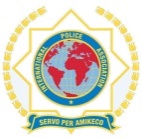 INTERNATIONAL POLICE ASSOCIATION (IPA) – SLOVENSKÁ SEKCIAP. O. BOX 141, 810 00  BRATISLAVA 1